Приказ                                                                             № 1/52                                от 01.09. 2020г. Об организации родительского контроляза организацией питания обучающихся         В целях улучшения организации питания обучающихся в Гимназии №2,содействию родительского контроля за организацией питания обучающихся, формирования предложений для принятия решений по улучшению питания в Гимназии №2, руководствуясь Федеральным законом от 29.12.2012 № 273-ФЗ «Об образовании в Российской Федерации», Методическими рекомендациями МР 2.4.0180-20 «Родительский контроль за организацией питания детей в общеобразовательных организациях», утвержденными Федеральной службой по надзору в сфере защиты прав потребителей и благополучия человека от 18.05.2020г.приказываю:1. Утвердить Положение о родительском контроле за организацией питания обучающихся в Гимназии №2 (далее - Положение).2. Двойниковой А.В., заместителю директора по  информатизации образовательного процесса, разместить Положение на официальном сайте Гимназии №2 в сети Интернет.3. Утвердить план мероприятий родительского контроля за организацией питания обучающихся в Гимназии №2.4. Контроль за исполнением приказа оставляю за собой.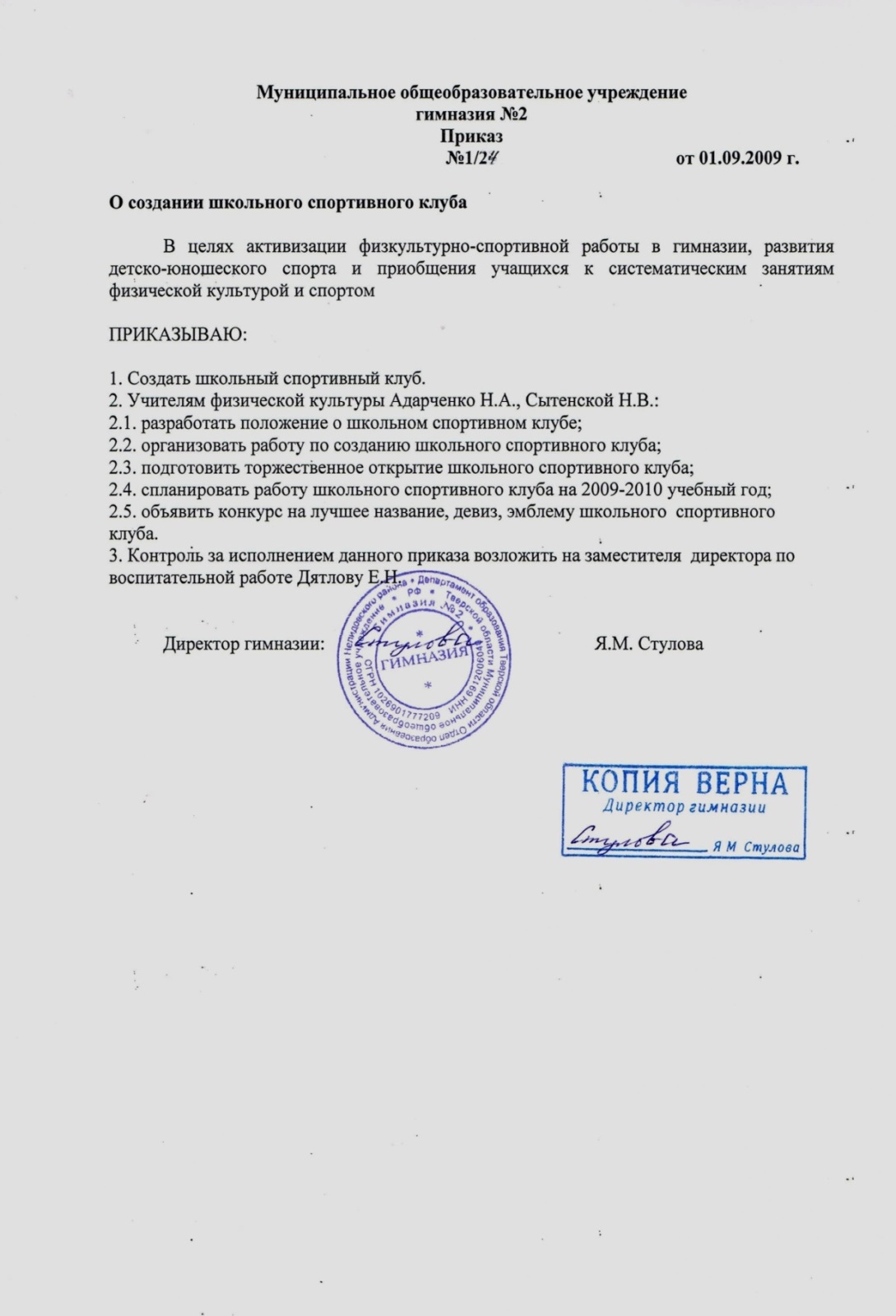                             Директор Гимназии №2:                                        Я.М. СтуловаМинистерство образования Тверской области Управление образования Администрации Нелидовского городского округа Тверской областиМуниципальное бюджетное общеобразовательное учреждение гимназия №2172521, Тверская область, г. Нелидово, ул. Мира, д. 18. Тел/факс: 8 (48266) 5-22-80; E-mail: nelgimnaz@mail.ruОГРН 1026901777209;ИНН 6912006040; КПП: 691201001; БИК 042809001; ОКПО 40745916Р/С 407 0 181 0 145 251 001 689 ОТДЕЛЕНИЕ ТВЕРЬ Г.ТВЕРЬ